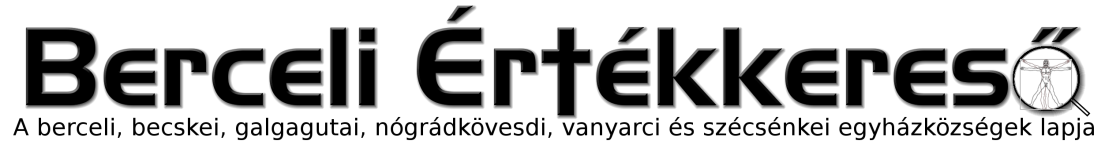 VII. évf. 19. szám Évközi 14. vasárnap	2020. július 5.Hangszerpályázat 2020. eredményeiA Magyar Katolikus Püspöki Konferencia 2020. évi hangszerpályázatának eredménye megszületett, a bírálóbizottság a pályázatokat átnézte és véleményezte. A pályázatra a vártnál körülbelül két és félszer több pályázat érkezett be. A komoly érdeklődés, azonban a sok magas színvonalú kérelem nehéz helyzet elé állította a döntéshozókat.Örömmel tájékoztatjuk a kedves testvéreket, hogy nógrádkövesdi Szent Mihály zenekar részére HP-335-ös pályázati azonosítóval beadott pályázatunkat a bizottság a pályázatok tartalmi bírálata és saját szempontrendszerének tükrében nyertes pályázatként értékelte, azonban a forrás korlátozottsága miatt csökkentett összeggel, ennélfogva módosított költségvetéssel támogatta.Támogatott eszközök: zongora 275 000 Ft + elektroakusztik gitár 52 900 Ft + furulya 3690 Ft Összesen: 331.590,-Ft pedál 22.900,-Ft A kért hangtechnikai eszközökből/helyett az alábbiakat támogatjuk: Mikrofonállvány 7.500 ft/db értékig, mikrofonkábel 6.000 ft/db értékig, Shure SM48 mikrofon, Soundcraft epm6 keverőpult. 1 db dB Technologies b-hype 8 hangfal, 1 db hangfalállvány 8.000 forint értékig való támogatása. Összesen: 244.000,-FtÖsszesen a támogatási összeg: 598.490,-FtA pályázatban nem támogatott eszközöket az egyházközség költségvetéséből fogjuk beszerezni.A Szécsénkei Galambok zenekar részére pedig HP-339-es pályázati azonosítóval pályázatunkat a bizottság a pályázatok tartalmi bírálata és saját szempontrendszerének tükrében szintén nyertes pályázatként értékelte.Támogatott eszközök zongora 275 000 Ft + elektroakusztik gitár 52 900 Ft + furulya 3690 Ft összesen: 331.590,-Ft, pedál 22.900,-Ft. Összesen a támogatási összeg: 354.490,-Ft A pályázatban nem támogatott eszközöket szintén az egyházközség költségvetéséből fogjuk beszerezni.Művészeti és tehetséggondozásra programokra beadott pályázatokAz Emberi Erőforrások Minisztériuma által kiírt pályázatokra 2020. június 26-ig nyújtottunk be pályázatokat.A Becskei Plébánia részére beadott hazai és a határon túli művészeti tehetséggondozó programok támogatása című pályázati felhívásra készített Szent Gábriel művészeti program NTP-MŰV-20-0234 azonosítóval befogadásra került.A Berceli Plébánia részére benyújtott tehetséges fiatalok társadalmi felelősségvállalásának erősítése, valamint a tehetséges fiatalok közösségbe, kiemelten alumni közösségbe szerveződésének támogatása című pályázati felhívásra készített Tehetséges fiatalok a jövőért Bercelen című pályázata NTP-TFV-20-0071 azonosítóval befogadásra került.A hazai és a határon túli művészeti tehetséggondozó programok támogatása című pályázati felhívásra készített Berceli fiatal művészekért program NTP-MŰV-20-0229 azonosítóval befogadásra került.A matematikai, természettudományos és digitális kompetenciák erősítését szolgáló hazai és határon túli tehetségsegítő programok támogatása című pályázati felhívásra készített Robotika - Tematikus Médiaszakkör Bercelen című pályázata NTP-MTTD-20-0202 azonosítóval befogadásra került.Szent Damján Egyházi Könyvtár alapításaNagy öröm az első plébánosi tevékenységek között bejelenteni a Szent Damján Egyházi Könyvtár létrejöttét, ami reményeink szerint évtizedeken keresztül fogja szolgálni a környékbeli egyházi közösségek és tanulni vágyók érdekét. Szeretnénk megköszönni a segítséget Bartha Eszternek, Bóna Péternek és feleségének, Bóna Kitti Zsófiának és Galgaguta Község Önkormányzatának és Buda Jánosnak hogy a könyvek pakolásában segítettek. A könyvek rendezését és érettségihez szükséges gyakorlat végzését Juhász Gréte és Lengyel Kitti kezdte el a héten, nekik is köszönjük a segítséget. Érettségihez szükséges kötelező gyakorlatra várunk további fiatalokat, akik szívesen foglalkoznak könyvekkel vagy olvasnak, és szeretnének a település művelődéséért is aktívan tenni. Várjuk olyan álláskereső jelentkezését is, aki közösségi munka keretében 8 órában takarítóként dolgozna.A könyvtár nyitó állománya: 2020 kötet könyv, 77 dvd, 37 CD lemez. Ezek nagyrésze mivel a plébános saját könyveiből származik teológia, de a világirodalom alkotásai és lexikonok, szakmai könyvek is megtalálhatók benne.A könyvtár nyitva tartása: HÉTFŐN és CSÜTÖRTÖKÖN 16:00-17:00 óráigA beiratkozásra a jövő héttől van lehetőség, amely ingyenes. Az olvasójegy kiállításához, kérjük, hozzák magukkal személyi vagy diákigazolványukat és a 2020-as évre befizetett Egyházi hozzájárulásos bizonylatukat vagy a postai csekket vagy a banki átutalás számát, mivel ezzel a számmal lehet majd belépni a könyvtári rendszerbe.A könyvek végleges katalógusba rendezése még folyamatban van. A könyvtári informatikai rendszer valamivel bonyolultabb, mint elsőre gondoltuk, így szívesen fogadnánk szoftverfejlesztő segítségét, illetve jelentkezését a plébánián. Addig is kérjük a kedves testvérek szíves türelmét. Bízunk benne, hogy hangoskönyvek kölcsönzésére is lesz mód illetve a Nyilas Misi program keretében szeretnénk azoknak az idősebb testvéreknek is felolvasót biztosítani, akiknek a látása már gyengébb.HIRDETÉSEKSajnos a muskátlitolvaj a hét folyamán újra lecsapott. Ezúttal a Berceli Templom elől a cserepekből lopott el 3 begóniát. A feljelentés után a rendőrség még nagyobb erőkkel jelent meg a helyszínen, mint a múlt héten. A környékbeli házakban is elkezdték keresni a lopott virágokat. Újra javasolták a templom körüli részek és a templomlépcsőn rejtett kamerák vagy látható kamerák elhelyezését. A rejtett kamerák telepítését külön nem fogjuk bejelenteni, de a Robotika szakkörösökkel is elkezdtük kisméretű játéknak látszó kamera készítését. Ennek már csak a programozása szükséges és munkába is állhat, ezért szeretettel várjuk olyan programozó jelentkezését, aki ebben tudna segíteni.2020.07.06.	H	18:00	Szentmise a Becskei Templomban2020.07.08.	Sz	18:00	Szentmise a Szécsénkei Templomban2020.07.11.	Sz	15:30	Szentmise a Vanyarci Templomban			18:00	Szentmise a Berceli Templomban 2020.07.12.	V	08:30	Szentmise a Berceli Templomban		10:30	Szentmise a Becskei Templomban		10:30	Igeliturgia a Galgagutai Templomban		12:00	Szentmise a Szécsénkei Templomban 		12:00	Igeliturgia a Nógrádkövesdi TemplombanRómai Katolikus Plébánia 2687 Bercel, Béke u. 20.tel: 0630/455-3287 web: http://bercel.vaciegyhazmegye.hu, e-mail: bercel@vacem.huBankszámlaszám: 10700323-68589824-51100005VII. évf. 19. szám Évközi 14. vasárnap	2020. július 5.Hangszerpályázat 2020. eredményeiA Magyar Katolikus Püspöki Konferencia 2020. évi hangszerpályázatának eredménye megszületett, a bírálóbizottság a pályázatokat átnézte és véleményezte. A pályázatra a vártnál körülbelül két és félszer több pályázat érkezett be. A komoly érdeklődés, azonban a sok magas színvonalú kérelem nehéz helyzet elé állította a döntéshozókat.Örömmel tájékoztatjuk a kedves testvéreket, hogy nógrádkövesdi Szent Mihály zenekar részére HP-335-ös pályázati azonosítóval beadott pályázatunkat a bizottság a pályázatok tartalmi bírálata és saját szempontrendszerének tükrében nyertes pályázatként értékelte, azonban a forrás korlátozottsága miatt csökkentett összeggel, ennélfogva módosított költségvetéssel támogatta.Támogatott eszközök: zongora 275 000 Ft + elektroakusztik gitár 52 900 Ft + furulya 3690 Ft Összesen: 331.590,-Ft pedál 22.900,-Ft A kért hangtechnikai eszközökből/helyett az alábbiakat támogatjuk: Mikrofonállvány 7.500 ft/db értékig, mikrofonkábel 6.000 ft/db értékig, Shure SM48 mikrofon, Soundcraft epm6 keverőpult. 1 db dB Technologies b-hype 8 hangfal, 1 db hangfalállvány 8.000 forint értékig való támogatása. Összesen: 244.000,-FtÖsszesen a támogatási összeg: 598.490,-FtA pályázatban nem támogatott eszközöket az egyházközség költségvetéséből fogjuk beszerezni.A Szécsénkei Galambok zenekar részére pedig HP-339-es pályázati azonosítóval pályázatunkat a bizottság a pályázatok tartalmi bírálata és saját szempontrendszerének tükrében szintén nyertes pályázatként értékelte.Támogatott eszközök zongora 275 000 Ft + elektroakusztik gitár 52 900 Ft + furulya 3690 Ft összesen: 331.590,-Ft, pedál 22.900,-Ft. Összesen a támogatási összeg: 354.490,-Ft A pályázatban nem támogatott eszközöket szintén az egyházközség költségvetéséből fogjuk beszerezni.Művészeti és tehetséggondozásra programokra beadott pályázatokAz Emberi Erőforrások Minisztériuma által kiírt pályázatokra 2020. június 26-ig nyújtottunk be pályázatokat.A Becskei Plébánia részére beadott hazai és a határon túli művészeti tehetséggondozó programok támogatása című pályázati felhívásra készített Szent Gábriel művészeti program NTP-MŰV-20-0234 azonosítóval befogadásra került.A Berceli Plébánia részére benyújtott tehetséges fiatalok társadalmi felelősségvállalásának erősítése, valamint a tehetséges fiatalok közösségbe, kiemelten alumni közösségbe szerveződésének támogatása című pályázati felhívásra készített Tehetséges fiatalok a jövőért Bercelen című pályázata NTP-TFV-20-0071 azonosítóval befogadásra került.A hazai és a határon túli művészeti tehetséggondozó programok támogatása című pályázati felhívásra készített Berceli fiatal művészekért program NTP-MŰV-20-0229 azonosítóval befogadásra került.A matematikai, természettudományos és digitális kompetenciák erősítését szolgáló hazai és határon túli tehetségsegítő programok támogatása című pályázati felhívásra készített Robotika - Tematikus Médiaszakkör Bercelen című pályázata NTP-MTTD-20-0202 azonosítóval befogadásra került.Szent Damján Egyházi Könyvtár alapításaNagy öröm az első plébánosi tevékenységek között bejelenteni a Szent Damján Egyházi Könyvtár létrejöttét, ami reményeink szerint évtizedeken keresztül fogja szolgálni a környékbeli egyházi közösségek és tanulni vágyók érdekét. Szeretnénk megköszönni a segítséget Bartha Eszternek, Bóna Péternek és feleségének, Bóna Kitti Zsófiának és Galgaguta Község Önkormányzatának és Buda Jánosnak hogy a könyvek pakolásában segítettek. A könyvek rendezését és érettségihez szükséges gyakorlat végzését Juhász Gréte és Lengyel Kitti kezdte el a héten, nekik is köszönjük a segítséget. Érettségihez szükséges kötelező gyakorlatra várunk további fiatalokat, akik szívesen foglalkoznak könyvekkel vagy olvasnak, és szeretnének a település művelődéséért is aktívan tenni. Várjuk olyan álláskereső jelentkezését is, aki közösségi munka keretében 8 órában takarítóként dolgozna.A könyvtár nyitó állománya: 2020 kötet könyv, 77 dvd, 37 CD lemez. Ezek nagyrésze mivel a plébános saját könyveiből származik teológia, de a világirodalom alkotásai és lexikonok, szakmai könyvek is megtalálhatók benne.A könyvtár nyitva tartása: HÉTFŐN és CSÜTÖRTÖKÖN 16:00-17:00 óráigA beiratkozásra a jövő héttől van lehetőség, amely ingyenes. Az olvasójegy kiállításához, kérjük, hozzák magukkal személyi vagy diákigazolványukat és a 2020-as évre befizetett Egyházi hozzájárulásos bizonylatukat vagy a postai csekket vagy a banki átutalás számát, mivel ezzel a számmal lehet majd belépni a könyvtári rendszerbe.A könyvek végleges katalógusba rendezése még folyamatban van. A könyvtári informatikai rendszer valamivel bonyolultabb, mint elsőre gondoltuk, így szívesen fogadnánk szoftverfejlesztő segítségét, illetve jelentkezését a plébánián. Addig is kérjük a kedves testvérek szíves türelmét. Bízunk benne, hogy hangoskönyvek kölcsönzésére is lesz mód illetve a Nyilas Misi program keretében szeretnénk azoknak az idősebb testvéreknek is felolvasót biztosítani, akiknek a látása már gyengébb.HIRDETÉSEKSajnos a muskátlitolvaj a hét folyamán újra lecsapott. Ezúttal a Berceli Templom elől a cserepekből lopott el 3 begóniát. A feljelentés után a rendőrség még nagyobb erőkkel jelent meg a helyszínen, mint a múlt héten. A környékbeli házakban is elkezdték keresni a lopott virágokat. Újra javasolták a templom körüli részek és a templomlépcsőn rejtett kamerák vagy látható kamerák elhelyezését. A rejtett kamerák telepítését külön nem fogjuk bejelenteni, de a Robotika szakkörösökkel is elkezdtük kisméretű játéknak látszó kamera készítését. Ennek már csak a programozása szükséges és munkába is állhat, ezért szeretettel várjuk olyan programozó jelentkezését, aki ebben tudna segíteni.2020.07.06.	H	18:00	Szentmise a Becskei Templomban2020.07.08.	Sz	18:00	Szentmise a Szécsénkei Templomban2020.07.11.	Sz	15:30	Szentmise a Vanyarci Templomban			18:00	Szentmise a Berceli Templomban 2020.07.12.	V	08:30	Szentmise a Berceli Templomban		10:30	Szentmise a Becskei Templomban		10:30	Igeliturgia a Galgagutai Templomban		12:00	Szentmise a Szécsénkei Templomban 		12:00	Igeliturgia a Nógrádkövesdi TemplombanRómai Katolikus Plébánia 2687 Bercel, Béke u. 20.tel: 0630/455-3287 web: http://bercel.vaciegyhazmegye.hu, e-mail: bercel@vacem.huBankszámlaszám: 10700323-68589824-51100005